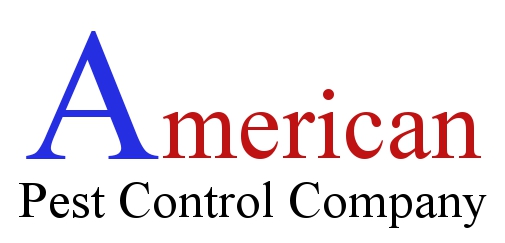 American Pest Control Company will be servicing your home or building on the appointed day and time listed below for Bed Bugs. Please follow the directions below and take the precautions listed to insure an effective treatment.*Plan to leave your residence for 4-6 hours.*Your preparation requirements are as follows:PETS: Dogs, cats, and birds must be removed from the residence for 4-6 hours. Aquariums need the top covered with a towel and air pump must be disconnected.Remove all bedding materials, slip covers, pillows and throws from the mattresses as well as upholstered furniture (couches and chairs). Seal in plastic bag until you reach the laundry facility to prevent spreading.Wash in hot soapy water.If items cannot be cleaned immediately, keep them in the plastic bag until such time to prevent the infestation from spreading. Remove and wash any bedding or clothes stored beneath beds or in dressers where Bed Bugs are discovered. Dry any items that cannot be washed, such as, bedspreads and drapes on a high heat temperature setting. (Only high heat eliminates eggs in these items)Clear all floors of loose items, including closets and interior storage areas. Debris (toys, books, trash, etc…) will interfere with the inspection and treatment. Vacuum upholstered furniture (couches and chairs) and entire carpet (with crevice attachment) especially the edges and baseboards where bed bugs prefer to hide. Seal the vacuum bag in a plastic bag, and immediately discard in an outside trash bin. For bagless uprights, dump contents into a plastic bag and discard in an outside trash bin. Vacuum daily for one week after treatment!Move all furniture and bed frames 18” from the wall and lean mattresses and box springs against the wall. Effective bed bug control can take 4-6 weeks or longer, your cooperation in preparation and patience is necessary and appreciated.Your appointment is scheduled for:Date:_______________________Day:_______________  Time:__________ A.M./P.M.There is a $45.00 return trip fee for those homes or units that are not prepared.